El/la solicitante firma la presente solicitud comprometiéndose, en caso de concesión, a cumplir con las obligaciones establecidas en las BASES de la presente convocatoria.Fdo:SR. VICERRECTOR DE ESTUDIOS DE GRADO, CALIDAD E INNOVACIÓN DEOCENTEINSTRUCCIONES PARA CUMPLIMENTAR LA SOLICITUD“Denominación de la acción de mejora: Nombrar con un título la acción.Ejemplo: “Jornadas de orientación universitaria”“Descripción de la acción de mejora”: Breve descripción, aunque concreta y concisa del contenido de la acción (qué vamos a hacer).Ejemplo:  Las jornadas consistirán en tres ponencias, a cargo de tres expertos en la materia:• 6 claves para elegir qué grado cursar.• Oferta académica de estudios de grado en la Facultad de ___-.• Acceso y Admisión a la Universidad de Córdoba 2020.“Objetivos”: La solución a la deficiencia planteada en la recomendación de la DEVA.Ejemplo:  Reducir la tasa de abandono / Incrementar la tasa de graduación“Detalle de los Gastos”: Se debe detallar los bienes o servicios que se necesitan realizar para la ejecución de la acción.Ejemplo:• Participación de tres expertos en la materia.• Servicio de reprografía: 100 folletos, 6 carteles.“Fecha de finalización”: Fecha prevista para la realización completa de la acción.“Descripción de la recomendación que se atiende con la acción de mejora”: Transcripción literal de la recomendación. “Criterios a los que afecta”: señalar con una “X” el criterio afectado por la recomendación de acuerdo con los establecidos en los informes de seguimiento/renovación de la Acreditación.“Indicador(es) que utilizarán para el seguimiento de la acción”: elemento que sirve para medir la eficacia de la acción de mejora. Ejemplo:  Indicador: tasa de abandono“Valor inicial”: 16.07 (valor de la tasa de abandono del curso anterior).“Valor objetivo”: 14.00 (valor de la tasa de abandono que se pretende conseguir con la ejecución de la acción de mejora).El “Valor final”: valor de la tasa de abandono tras la ejecución de la acción de mejora quedará reflejado en la Memoria de Resultados o bien en la revisión de resultados del Plan de Mejora.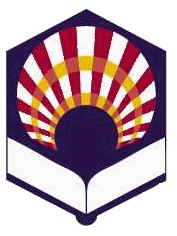 Convocatoria de Apoyo a Planes de Mejora. 2022de los Títulos Oficiales de la Universidad de CórdobaAnexo II. SolicitudDATOS DEL SOLICITANTEDATOS DEL SOLICITANTECentro/TítuloResponsable:Títulos de Grado/Máster/Doctorado afectados por las ACCIONES DE MEJORA:Títulos de Grado/Máster/Doctorado afectados por las ACCIONES DE MEJORA:Córdoba, adedeA.1A.1A.1A.1A.1A.1A.1A.1A.1A.1A.1A.1A.1MEMORIA TÉCNICA DE ACCIÓN DE MEJORA (Presentar una ficha por cada acción de mejora)MEMORIA TÉCNICA DE ACCIÓN DE MEJORA (Presentar una ficha por cada acción de mejora)MEMORIA TÉCNICA DE ACCIÓN DE MEJORA (Presentar una ficha por cada acción de mejora)MEMORIA TÉCNICA DE ACCIÓN DE MEJORA (Presentar una ficha por cada acción de mejora)MEMORIA TÉCNICA DE ACCIÓN DE MEJORA (Presentar una ficha por cada acción de mejora)MEMORIA TÉCNICA DE ACCIÓN DE MEJORA (Presentar una ficha por cada acción de mejora)MEMORIA TÉCNICA DE ACCIÓN DE MEJORA (Presentar una ficha por cada acción de mejora)MEMORIA TÉCNICA DE ACCIÓN DE MEJORA (Presentar una ficha por cada acción de mejora)MEMORIA TÉCNICA DE ACCIÓN DE MEJORA (Presentar una ficha por cada acción de mejora)MEMORIA TÉCNICA DE ACCIÓN DE MEJORA (Presentar una ficha por cada acción de mejora)MEMORIA TÉCNICA DE ACCIÓN DE MEJORA (Presentar una ficha por cada acción de mejora)MEMORIA TÉCNICA DE ACCIÓN DE MEJORA (Presentar una ficha por cada acción de mejora)MEMORIA TÉCNICA DE ACCIÓN DE MEJORA (Presentar una ficha por cada acción de mejora)Enlace a Plan de Mejora Anual del Título/s: Enlace a Plan de Mejora Anual del Título/s: Enlace a Plan de Mejora Anual del Título/s: Enlace a Plan de Mejora Anual del Título/s: Enlace a Plan de Mejora Anual del Título/s: Enlace a Plan de Mejora Anual del Título/s: Enlace a Plan de Mejora Anual del Título/s: Enlace a Plan de Mejora Anual del Título/s: Enlace a Plan de Mejora Anual del Título/s: Enlace a Plan de Mejora Anual del Título/s: Enlace a Plan de Mejora Anual del Título/s: Enlace a Plan de Mejora Anual del Título/s: Enlace a Plan de Mejora Anual del Título/s: Recomendación DEVARecomendación DEVARecomendación DEVAPropuesta UGCPropuesta UGCDescripción de la recomendación que se atiende con la acción de mejora: Descripción de la recomendación que se atiende con la acción de mejora: Descripción de la recomendación que se atiende con la acción de mejora: Descripción de la recomendación que se atiende con la acción de mejora: Descripción de la recomendación que se atiende con la acción de mejora: Descripción de la recomendación que se atiende con la acción de mejora: Descripción de la recomendación que se atiende con la acción de mejora: Descripción de la recomendación que se atiende con la acción de mejora: Descripción de la recomendación que se atiende con la acción de mejora: Descripción de la recomendación que se atiende con la acción de mejora: Descripción de la recomendación que se atiende con la acción de mejora: Descripción de la recomendación que se atiende con la acción de mejora: Descripción de la recomendación que se atiende con la acción de mejora: Denominación de la acción de mejora:Denominación de la acción de mejora:Denominación de la acción de mejora:Denominación de la acción de mejora:Denominación de la acción de mejora:Denominación de la acción de mejora:Denominación de la acción de mejora:Denominación de la acción de mejora:Denominación de la acción de mejora:Denominación de la acción de mejora:Nº AcciónNº AcciónDescripción de la acción de mejora:Descripción de la acción de mejora:Descripción de la acción de mejora:Descripción de la acción de mejora:Descripción de la acción de mejora:Descripción de la acción de mejora:Descripción de la acción de mejora:Descripción de la acción de mejora:Descripción de la acción de mejora:Descripción de la acción de mejora:Descripción de la acción de mejora:Descripción de la acción de mejora:Descripción de la acción de mejora:Alcance: Alcance: Alcance: Alcance: Alcance: Alcance: Alcance: Alcance: Alcance: Alcance: Alcance: Alcance: Alcance: En cuanto a títulos, cursos, colectivos a los que va dirigida la acciónEn cuanto a títulos, cursos, colectivos a los que va dirigida la acciónEn cuanto a títulos, cursos, colectivos a los que va dirigida la acciónEn cuanto a títulos, cursos, colectivos a los que va dirigida la acciónEn cuanto a títulos, cursos, colectivos a los que va dirigida la acciónEn cuanto a títulos, cursos, colectivos a los que va dirigida la acciónEn cuanto a títulos, cursos, colectivos a los que va dirigida la acciónEn cuanto a títulos, cursos, colectivos a los que va dirigida la acciónEn cuanto a títulos, cursos, colectivos a los que va dirigida la acciónEn cuanto a títulos, cursos, colectivos a los que va dirigida la acciónEn cuanto a títulos, cursos, colectivos a los que va dirigida la acciónEn cuanto a títulos, cursos, colectivos a los que va dirigida la acciónEn cuanto a títulos, cursos, colectivos a los que va dirigida la acciónObjetivos:Objetivos:Objetivos:Objetivos:Objetivos:Objetivos:Objetivos:Objetivos:Objetivos:Objetivos:Objetivos:Objetivos:Objetivos:Detalle de los Gastos:Detalle de los Gastos:Detalle de los Gastos:Detalle de los Gastos:Detalle de los Gastos:Detalle de los Gastos:Detalle de los Gastos:Detalle de los Gastos:Detalle de los Gastos:Detalle de los Gastos:Detalle de los Gastos:Detalle de los Gastos:Detalle de los Gastos:Fecha inicio:Fecha inicio:Fecha inicio:Fecha inicio:Fecha inicio:Fecha inicio:Fecha inicio:Fecha inicio:Fecha inicio:Fecha inicio:Fecha inicio:Fecha inicio:Fecha inicio:Fecha de finalización:Fecha de finalización:Fecha de finalización:Fecha de finalización:Fecha de finalización:Fecha de finalización:Fecha de finalización:Fecha de finalización:Fecha de finalización:Fecha de finalización:Fecha de finalización:Fecha de finalización:Fecha de finalización:Criterios a los que afecta (ver nota al final)Criterios a los que afecta (ver nota al final)Criterios a los que afecta (ver nota al final)Criterios a los que afecta (ver nota al final)Criterios a los que afecta (ver nota al final)Criterios a los que afecta (ver nota al final)Criterios a los que afecta (ver nota al final)Criterios a los que afecta (ver nota al final)Criterios a los que afecta (ver nota al final)Criterios a los que afecta (ver nota al final)Criterios a los que afecta (ver nota al final)Criterios a los que afecta (ver nota al final)Criterios a los que afecta (ver nota al final)IInformación pública disponibleInformación pública disponibleInformación pública disponible55Recursos y apoyo a la docenciaRecursos y apoyo a la docenciaRecursos y apoyo a la docenciaRecursos y apoyo a la docenciaRecursos y apoyo a la docencia2Sistema de Garantía de CalidadSistema de Garantía de CalidadSistema de Garantía de Calidad66Resultados del programa formativoResultados del programa formativoResultados del programa formativoResultados del programa formativoResultados del programa formativo3Diseño, org. y desarrollo del programa formativoDiseño, org. y desarrollo del programa formativoDiseño, org. y desarrollo del programa formativo77Orientación académica, orientación profesional y empleabilidad Orientación académica, orientación profesional y empleabilidad Orientación académica, orientación profesional y empleabilidad Orientación académica, orientación profesional y empleabilidad Orientación académica, orientación profesional y empleabilidad 4Profesorado.Profesorado.Profesorado.Ficha de seguimiento y evaluación:Ficha de seguimiento y evaluación:Ficha de seguimiento y evaluación:Ficha de seguimiento y evaluación:Ficha de seguimiento y evaluación:Ficha de seguimiento y evaluación:Ficha de seguimiento y evaluación:Ficha de seguimiento y evaluación:Ficha de seguimiento y evaluación:Ficha de seguimiento y evaluación:Ficha de seguimiento y evaluación:Ficha de seguimiento y evaluación:Ficha de seguimiento y evaluación:Indicador(es) que utilizaránpara el seguimiento de la acciónIndicador(es) que utilizaránpara el seguimiento de la acciónIndicador(es) que utilizaránpara el seguimiento de la acciónIndicador(es) que utilizaránpara el seguimiento de la acción111Valor inicialValor inicialValor inicialValor inicialValor objetivoValor objetivoIndicador(es) que utilizaránpara el seguimiento de la acciónIndicador(es) que utilizaránpara el seguimiento de la acciónIndicador(es) que utilizaránpara el seguimiento de la acciónIndicador(es) que utilizaránpara el seguimiento de la acción222Valor inicialValor inicialValor inicialValor inicialValor objetivoValor objetivoA.2A.2A.2MEMORIA ECONÓMICA DE LA  PROPUESTA (global para todas las propuestas)MEMORIA ECONÓMICA DE LA  PROPUESTA (global para todas las propuestas)MEMORIA ECONÓMICA DE LA  PROPUESTA (global para todas las propuestas)(Presupuesto solicitado y descripción de los tipos de gastos necesarios para realizar la propuesta)(Presupuesto solicitado y descripción de los tipos de gastos necesarios para realizar la propuesta)(Presupuesto solicitado y descripción de los tipos de gastos necesarios para realizar la propuesta)GastoCoste en € 
solicitado con cargo al ProgramaDenominación de la acción de mejora a la que se aplica el gastoCoste total para la ejecución de PROPUESTA: